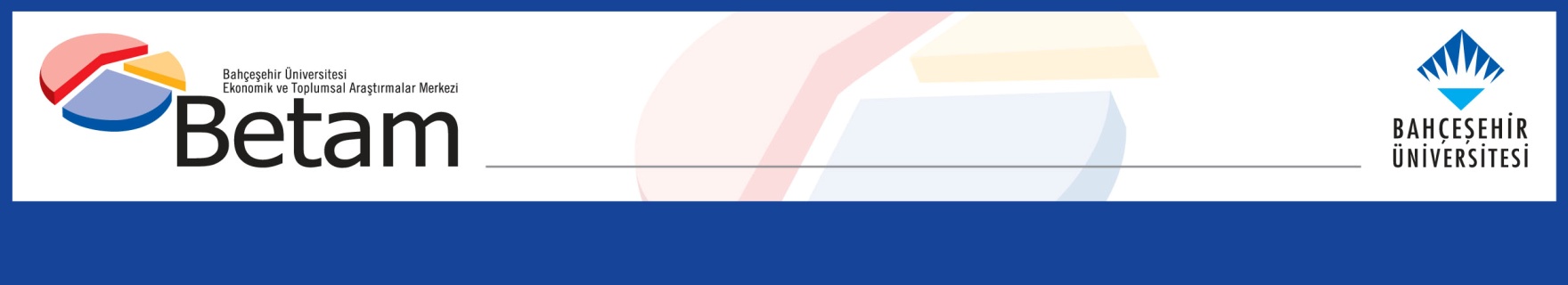 İŞSİZLİKTE ARTIŞ Seyfettin Gürsel*, Saliha Tanrıverdi** Yönetici Özeti İstihdamda 236 bin kişilik düşüş, işsiz sayısında ise 115 binlik artış işgücünü yaklaşık 122 bin kişi azaltmış, genel işsizlik oranı son 8 aydır koruduğu düşüş eğilimini kaybederek, Ekim’den Kasım’a 0,4 puan artarak yüzde 9 olmuştur. Mevsim etkilerinden arındırılmış kadın işsizlik oranı Ekim’den Kasım’a istihdamda görülen 108 binlik azalış ve işsiz sayısında görülen 41 bin kişilik artış sonucu 0,4 puanlık artışla yüzde 11,8’e yükselmiştir. Erkek işsizlik oranı ise Kasım’da istihdamda 128 bin kişilik azalış, işsizlerde 74 bin kişilik artış sonucu yüzde 7,5’e yükselmiştir. Kadın işgücü seviyesi 67 bin azalırken erkek işgücü seviyesi 53 bin azalmıştır. Bu gelişmeler sonucunda işsizlik oranlarındaki toplumsal cinsiyet farkı Kasım ayında 4,2 puandan 4,3 puana yükselmiştir.Şekil 1 : Mevsim etkilerinden arındırılmış işgücü, istihdam ve işsizlik oranıKaynak: TÜİK, Betamİşsizlik oranında artış Mevsim etkilerinden arındırılmış verilere göre istihdam edilenlerin sayısı Ekim’den Kasım’a 236 bin kişilik düşüşle 31 milyon 611 bine gerilemiştir. Kasım ayında işsiz sayısı ise 115 bin artarak 3 milyon 116 bine yükselmiştir. Bu gelişmenin sonucunda 122 bin azalan işgücü 34 milyon 726 bin seviyesindedir (Şekil 1, Tablo 1).  İşsizlik oranı Kasım ayında 0,4 yüzde puan artarak 9 olmuştur. Alternatif işsizlik oranlarındaki gelişmeler TÜİK tarafından açıklanan üç alternatif işsizlik oranının nasıl hesaplandığı Kutu 1’de açıklanmaktadır. Alternatif işsizlik oranları, “zamana bağlı eksik istihdam ve işsizlerin bütünleşik oranı” “işsiz ve potansiyel işgücünün bütünleşik oranı” olarak adlandırılmakta ve üçüncü oran, “atıl işgücü oranı” bu iki bütünleşik oranın bileşimi olarak hesaplanmaktadır.   Mevsim etkilerinden arındırılmış verilere göre “Genel işsizlik oranı” Kasım ayında yüzde 9 olarak gerçekleşirken potansiyel işgücünü de hesaba katan işsizlik oranı, potansiyel işgücündeki 159 binlik artış sonucu yüzde 16,6’dan yüzde 17,3’e yükselmiştir. Zamana bağlı eksik istihdamı hesaba katan işsizlik oranı ise 1,1 puanlık artış ile yüzde 14,9’a ulaşmıştır. Son iki alternatif işsizlik oranının bileşiminden oluşan işsizlik oranı ise 1,3 puan artarak yüzde 22,7 seviyesine çıkmıştır (Şekil 2, Tablo 2). Şekil 2 : Manşet işsizlik oranı ve Alternatif İşsizlik Oranları (%)Kaynak: TÜİK, BetamKadın istihdamında sert düşüşŞekil 3’te mevsim etkilerinden arındırılmış kadın ve erkek işsizlik oranları verilmektedir. Ekim’den Kasım’a kadın istihdamında 108 bin düşüş gerçekleşmiştir. Aylık yüzde 1 oranında azalma dikkat çekçidir. Öte yandan kadın işsiz sayısı 41 bin kişi artmış, neticede işgücü 67 bin azalmıştır. Kadın işsizlik oranı da Ekim’den Kasım’a 0,4 yüzde puanlık artışla yüzde 11,8 seviyesine çıkmıştır. Ekim’de kadın istihdamı 143 bin artmış, kadın işsizlik oranı da yüzde 12,2’den 11,4’e gerilemişti. Erkek istihdamı ise Kasım’da 128 bin azalırken (yüzde 0,6 azalma) işsiz sayısı 74 bin artmış ve erkek işsizlik oranı yüzde 7,5 olarak gerçekleşmiştir. Erkek istihdamında Ekim’de 104 binlik artış olmuş, işsizlik oranı da 0,3 yüzde puanlık azalışla yüzde 7,2 olmuştu.Şekil 3 : Mevsim etkilerinden arındırılmış kadın ve erkek işsizlik oranları (%)Kaynak: TÜİK, BetamKadın istihdam oranı, istihdamdaki 108 binlik düşüş sonucu yüzde 31,3’e düşerken, erkek istihdam oranı ise yüzde 65,4 olarak gerçekleşmiştir (Şekil 4). Şekil 4: Mevsim etkilerinden arındırılmış kadın ve erkek istihdam oranları (%)Kaynak: TÜİK, BetamTablo 1: Mevsim etkilerinden arındırılmış işgücü göstergeleri (bin kişi) *Kaynak: TÜİK, BetamTablo 2: İşsizlik Ve Alternatif İşsizlik Oranları (%) Ve Seviyeleri (Bin) *Kaynak: TÜİK, BetamTablo 3: Mevsim etkilerinden arındırılmış kadın ve erkek genel işgücü göstergeleri (bin)Kaynak: TÜİK, BetamKutu 1: Alternatif İşsizlik Oranları İle İlgili TanımlarZamana bağlı eksik istihdam: Referans haftasında istihdamda olan, esas işinde ve diğer işinde/işlerinde fiili olarak 40 saatten daha az süre çalışmış olup, daha fazla süre çalışmak istediğini belirten ve mümkün olduğu taktirde daha fazla çalışmaya başlayabilecek olan kişilerdir. Potansiyel işgücü: Referans haftasında ne istihdamda ne de işsiz olan çalışma çağındaki kişilerden; iş arayan fakat kısa süre içerisinde işbaşı yapabilecek durumda olmayanlarla, iş aramadığı halde çalışma isteği olan ve kısa süre içerisinde işbaşı yapabilecek durumda olan kişilerdir.İşsiz: Referans dönemi içinde istihdam halinde olmayan kişilerden iş aramak için son dört hafta içinde aktif iş arama kanallarından en az birini kullanmış ve 2 hafta içinde işbaşı yapabilecek durumda olan kurumsal olmayan çalışma çağındaki tüm kişiler işsiz nüfusa dahildir. 1) İşsizlik Oranı = [İşsiz/İşgücü] * 100      2) Zamana bağlı eksik istihdam ile işsizliğin bütünleşik oranı = [(Zamana bağlı eksik istihdamdaki kişiler + İşsizler) / İşgücü] * 1003) İşsiz ve potansiyel işgücünün bütünleşik oranı =   [(İşsiz + Potansiyel İşgücü) / (İşgücü + Potansiyel İşgücü)] * 100     4) Atıl İşgücü Oranı =   [(Zamana Bağlı Eksik İstihdam  + İşsiz + Potansiyel   İşgücü) / (İşgücü + Potansiyel İşgücü)] * 100İşgücüİstihdamİşsizlikİşsizlik OranıAylık DeğişimlerAylık DeğişimlerAylık DeğişimlerTemmuz 2030,45326,1414,31214.2İşgücüİstihdamİşsizlikAğustos 2030,96126,9584,00312.9508817-309Eylül 2031,09527,1713,92412.6134213-79Ekim 2031,08627,0054,08113.1-9-166157Kasım 2031,06927,0164,05213.0-1711-29Aralık 2031,00227,0933,90912.6-6777-143Ocak 2131,60427,6463,95812.560255349Şubat 2131,91427,6734,24113.331027283Mart 2132,57028,3954,17512.8656722-66Nisan 2132,62428,2894,33513.354-106160Mayıs 2132,27828,0074,27113.2-346-282-64Haziran 2132,18328,6313,55211.0-95624-719Temmuz 2132,57128,8073,76411.6388176212Ağustos 2132,90228,9793,92211.9331172158Eylül 2133,32629,5663,76111.3424587-161Ekim 2133,32729,6143,71311.1148-48Kasım 2133,33229,6183,71411.1541Aralık 2133,74730,0413,70611.0415423-8Ocak 2233,78229,9883,79311.235-5387Şubat 2233,63630,0043,63210.8-14616-161Mart 2233,81530,0783,73711.117974105Nisan 2234,19330,5103,68310.8378432-54Mayıs 2234,57730,8493,72810.838433945Haziran 2234,31330,7593,55410.4-264-90-174Temmuz 2233,90730,4483,45810.2-406-311-96Ağustos 2234,37931,0083,3719.8472560-87Eylül 2234,42630,9553,47110.147-53100Ekim 2234,67331,0963,57710.3247141106Kasım 2235,06131,5153,54710.1388419-30Aralık 2234,96231,3803,58210.2-99-13535Ocak 2335,11631,6993,4169.7154319-166Şubat 2334,86331,3423,52210.1-253-357106Mart 2334,61031,1623,44810.0-253-180-74Nisan 2335,13431,6343,50010.052447252Mayıs 2335,01131,7083,3039.4-12374-197Haziran 2334,64931,3443,3049.5-362-3641Temmuz 2334,94631,6853,2609.3297341-44Ağustos 2334,86631,6623,2049.2-80-23-56Eylül 2334,75831,5993,1599.1-108-63-45Ekim 2334,84831,8473,0018.690248-158Kasım 2334,72631,6113,1169.0-122-236115"İşsizlik Oranı (%)İşsiz Sayısı (Bin)Zamana Bağlı Eksik İstihdam Ve İşsizlerin Bütünleşik Oranı (%)Zamana Bağlı Eksik İstihdam Seviyesi (bin)Potansiyel İşgücü Ve İşsizlerin Bütünleşik Oranı (%)Potansiyel İşgücü (bin)Atıl İşgücü Oranı (%)ToplamTemmuz 2014.2431218.2123022.4323426.18776Ağustos 2012.9400316.9122921.5338025.18613Eylül 2012.6392415.9102021.2338624.18330Ekim 2013.1408117.4132821.9349125.78900Kasım 2013.0405217.1126123.1406426.69376Aralık 2012.6390917.8160923.8455328.310071Ocak 2112.5395820.0236322.8420729.310528Şubat 2113.3424119.7204622.4374728.110034Mart 2112.8417517.9165520.9332825.49158Nisan 2113.3433519.3196121.4336726.99664Mayıs 2113.2427119.3195921.7349127.29720Haziran 2111.0355215.0127519.1320822.78035Temmuz 2111.6376415.9141519.3312523.38304Ağustos 2111.9392215.0101318.9283221.87767Eylül 2111.3376114.9120518.3286121.77827Ekim 2111.1371315.6148618.7309922.88298Kasım 2111.1371415.4141918.2287622.18009Aralık 2111.0370615.2142418.6315822.58288Ocak 2211.2379315.5144318.8315022.78386Şubat 2210.8363214.9138018.2304421.98055Mart 2211.1373715.3143718.4304522.28219Nisan 2210.8368314.3120718.0301421.37904Mayıs 2210.8372815.9177017.6286122.38359Haziran 2210.4355414.0125017.2283620.57639Temmuz 2210.2345815.2169618.1327122.78425Ağustos 229.8337113.5127016.5275619.97397Eylül 2210.1347113.9131416.7273520.37520Ekim 2210.3357714.4141616.7265720.57650Kasım 2210.1354714.3146716.9286220.77876Aralık 2210.2358214.8159217.1289121.48065Ocak 239.7341615.3195716.8298521.98358Şubat 2310.1352216.1209117.9331123.38924Mart 2310.0344815.0174417.3307122.08262Nisan 2310.0350016.9243817.3311823.69055Mayıs 239.4330315.8222916.6300822.48540Haziran 239.5330416.5241317.9353024.19247Temmuz 239.3326014.7187717.7355522.68692Ağustos 239.2320415.2209617.5351223.08812Eylül 239.1315914.7195016.7317621.88285Ekim 238.6300113.8180816.6333821.48147Kasım 239.0311614.9205817.3349622.78671Toplam İşgücü, KadınToplam İstihdam, KadınToplam İşsiz, KadınToplam İşgücü, ErkekToplam İstihdam, ErkekToplam İşsiz, ErkekKadın İşgücü / 15+Kadın İstihdam / 15+Erkek İşgücü / 15+Erkek İstihdam / 15+Ağustos 209,9058,4471,45821,05618,5112,54531.326.767.859.6Eylül 209,8108,3861,42421,28518,7852,49930.926.468.460.4Ekim 209,7008,2311,46921,38718,7752,61230.525.968.660.3Kasım 209,5608,1541,40621,50918,8632,64630.025.668.960.4Aralık 209,7158,3571,35821,28718,7362,55130.526.268.159.9Ocak 2110,0478,6041,44321,55719,0422,51531.527.068.860.8Şubat 2110,2798,7001,57921,63518,9732,66232.227.269.060.5Mart 2110,1758,5571,61822,39519,8382,55731.826.771.363.2Nisan 2110,4868,8861,60022,13819,4032,73532.727.770.461.7Mayıs 2110,1458,5871,55922,13319,4202,71231.626.870.361.7Haziran 2110,2888,8361,45221,89519,7952,10032.027.569.562.8Temmuz 2110,7659,2311,53421,80619,5762,23033.428.769.162.0Ağustos 2110,6879,0891,59822,21519,8902,32533.128.270.363.0Eylül 2110,9519,3691,58222,37520,1972,17833.929.070.763.9Ekim 2110,9919,4451,54522,33720,1692,16734.029.270.563.7Kasım 2110,9249,3261,59822,40820,2922,11633.728.870.764.0Aralık 2111,1279,6221,50522,62020,4182,20134.329.771.264.3Ocak 2211,1729,6591,51322,60920,3302,28034.429.771.164.0Şubat 2211,1179,5981,51922,51920,4052,11434.229.570.864.1Mart 2210,9379,4211,51622,87720,6562,22133.629.071.864.8Nisan 2211,3199,7501,56922,87420,7602,11434.729.971.765.1Mayıs 2211,5269,9561,57023,05020,8932,15835.330.572.265.4Haziran 2211,4679,8981,56922,84620,8611,98535.130.371.465.2Temmuz 2211,2799,7871,49222,62720,6611,96634.529.970.764.5Ağustos 2211,50210,0481,45422,87720,9611,91735.130.771.365.4Eylül 2211,56710,0781,49022,85920,8771,98135.330.871.265.0Ekim 2211,68210,0921,59022,99121,0041,98735.630.871.565.3Kasım 2211,98610,4251,56123,07521,0891,98636.531.771.765.5Aralık 2211,91210,2101,70223,05021,1701,88036.231.171.565.7Ocak 2311,83610,2251,61123,28021,4741,80536.031.172.266.6Şubat 2311,87910,3571,52222,98420,9842,00036.131.471.265.0Mart 2311,5689,9761,59223,04221,1861,85635.130.371.365.6Nisan 2311,95310,2941,65923,18121,3401,84136.231.271.766.0Mayıs 2311,89110,3591,53223,12021,3481,77136.031.471.566.0Haziran 2311,72110,1931,52822,92821,1511,77635.530.970.865.3Temmuz 2311,88910,3781,51123,05621,3071,74936.031.471.265.8Ağustos 2311,87510,3981,47722,99121,2641,72735.931.470.965.6Eylül 2311,76310,3281,43522,99521,2721,72335.531.270.965.6Ekim 2311,82310,4711,35223,02421,3761,64935.731.670.965.8Kasım 2311,75610,3631,39322,97121,2481,72335.531.370.765.4